Read the text about the rooster and answer the questions.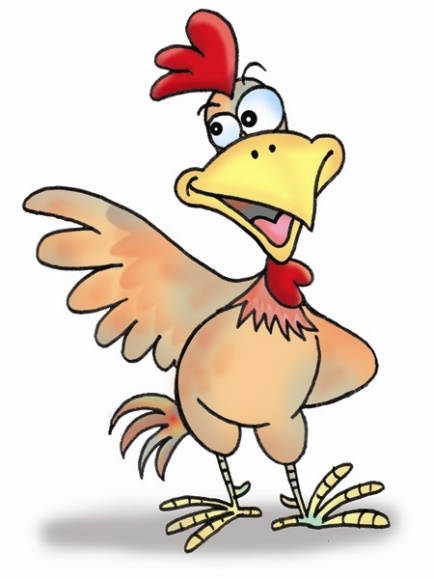 What is the animal called? 		______________________________Where does he live?			______________________________Who is he living with?			______________________________What is the name of his home?		______________________________What is the name of the rooster	?	______________________________Name: ____________________________    Surname: ____________________________    Nber: ____   Grade/Class: _____Name: ____________________________    Surname: ____________________________    Nber: ____   Grade/Class: _____Name: ____________________________    Surname: ____________________________    Nber: ____   Grade/Class: _____Assessment: _____________________________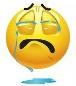 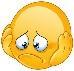 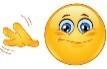 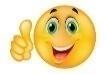 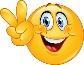 Date: ___________________________________________________    Date: ___________________________________________________    Assessment: _____________________________Teacher’s signature:___________________________Parent’s signature:___________________________